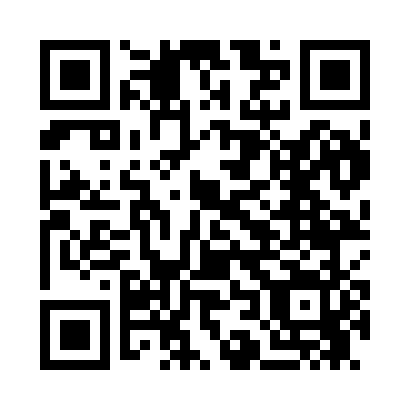 Prayer times for Wildcat Point, Oklahoma, USAMon 1 Jul 2024 - Wed 31 Jul 2024High Latitude Method: Angle Based RulePrayer Calculation Method: Islamic Society of North AmericaAsar Calculation Method: ShafiPrayer times provided by https://www.salahtimes.comDateDayFajrSunriseDhuhrAsrMaghribIsha1Mon4:416:081:245:138:4010:072Tue4:416:081:245:138:4010:063Wed4:426:091:245:138:3910:064Thu4:426:091:245:138:3910:065Fri4:436:101:245:148:3910:066Sat4:446:101:255:148:3910:057Sun4:446:111:255:148:3910:058Mon4:456:111:255:148:3810:049Tue4:466:121:255:148:3810:0410Wed4:476:121:255:148:3810:0311Thu4:486:131:255:148:3710:0312Fri4:486:141:255:148:3710:0213Sat4:496:141:265:148:3710:0114Sun4:506:151:265:148:3610:0115Mon4:516:161:265:148:3610:0016Tue4:526:161:265:148:359:5917Wed4:536:171:265:148:359:5918Thu4:546:181:265:148:349:5819Fri4:556:181:265:148:339:5720Sat4:566:191:265:148:339:5621Sun4:576:201:265:148:329:5522Mon4:586:201:265:148:329:5423Tue4:596:211:265:148:319:5324Wed5:006:221:265:148:309:5225Thu5:016:231:265:148:299:5126Fri5:026:231:265:148:299:5027Sat5:036:241:265:148:289:4928Sun5:046:251:265:148:279:4829Mon5:056:261:265:138:269:4730Tue5:066:261:265:138:259:4631Wed5:076:271:265:138:249:45